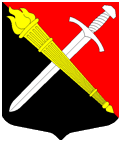 АДМИНИСТРАЦИЯМуниципальное образование Тельмановское сельское поселение Тосненского района Ленинградской областиП О С Т А Н О В Л Е Н И Е«30» мая 2022 г.                                                                              		№ 100О внесении изменений в Постановление администрации муниципального образования Тельмановское сельское поселение Тосненского района Ленинградской области от 07 декабря 2020г. «Об утверждении Порядка предоставления, рассмотрения и оценки предложений заинтересованных лиц для включения общественной территории в муниципальную программу «Формирование комфортной городской среды на территории муниципального образования Тельмановское сельское поселение Тосненского района Ленинградской области» (редакция на 2020-2022 годы), подлежащей благоустройству в первоочередном порядке в 2022 годуВ соответствии с Федеральным законом от 06.10.2003 № 131-ФЗ «Об общих принципах организации местного самоуправления в Российской Федерации», постановлением Правительства Российской Федерации от 10.02.2017 № 169 «Об утверждении правил предоставления и распределения субсидий из федерального бюджета бюджетам субъектов Российской Федерации на поддержку государственных программ субъектов Российской Федерации и муниципальных программ формирования современной городской среды»,   на основании постановления Правительства Российской Федерации от 08.10.2020 № 1630 «О внесении изменений в приложение № 15 к государственной программе Российской    Федерации «Обеспечение доступным и комфортным жильем и коммунальными услугами граждан Российской Федерации», исполняя полномочия администрации муниципального образования Тельмановское сельское поселение Тосненского района Ленинградской области, приказом Министерства строительства и жилищно-коммунального хозяйства РФ от 30 декабря 2020 №913/пр, в целях улучшения инфраструктуры муниципального образования, вовлечения жителей в благоустройство общественных пространств администрация муниципального образования Тельмановское сельское поселение Тосненского района Ленинградской областиПОСТАНОВЛЯЕТ:1. Дополнить порядок предоставления, рассмотрения и оценки 
предложений заинтересованных лиц для включения общественной территории в муниципальную программу «Формирование комфортной городской среды на территории муниципального образования Тельмановское сельское поселение Тосненского района Ленинградской области» (редакция на 2020-2022 годы),  подлежащей благоустройству в первоочередном порядке в 2022 году пунктами согласно приложению.2.   Опубликовать постановление в соответствии с положениями устава муниципального образования Тельмановское сельское поселение Тосненского района Ленинградской области.3.  Настоящее постановление вступает в силу с момента подписания.4. Контроль исполнения настоящего решения возложить на заместителя главы администрации Лапшина А.В.Глава администрации                                                                    С.А. Приходько Приложение к постановлению администрации муниципального образования Тельмановское сельское поселение Тосненского района Ленинградской областиот 30 мая 2022 № 100Дополнить порядок предоставления, рассмотрения и оценки предложений заинтересованных лиц для включения общественной территории в муниципальную программу «Формирование комфортной городской среды на территории муниципального образования Тельмановское сельское поселение Тосненского района Ленинградской области» пунктами следующего содержания: 1.4. При организации процесса вовлечения уполномоченным органам рекомендуется распределить функции и зоны ответственности участников вовлечения на всех этапах реализации проекта развития территории.1.5. Разработку уполномоченными органами проекта развития территории рекомендуется сопровождать планированием процесса вовлечения на всех стадиях реализации такого проекта с целью определения степени и формата участия на каждом этапе реализации проекта, а также планирования ресурсов, необходимых для организации вовлечения.1.6. На этапе планирования процесса вовлечения рекомендуется определить:цель вовлечения;задачи вовлечения;этапы вовлечения (на каждом этапе вовлечения рекомендуется рассматривать одну задачу);предмет (проблемы) для обсуждения (в целом, для каждого этапа, для каждой целевой группы);форматы вовлечения для каждого этапа, возможность применения дистанционных форматов вовлечения;ожидаемый результат по каждому этапу (задаче);общий результат.1.7. В целях систематизации процесса вовлечения уполномоченному органу рекомендуется составить поэтапный график планирования и принятия решений (далее - график), который на усмотрение уполномоченного органа может содержать открытую часть, представляемую всем участникам вовлечения, и закрытую часть, доступную организаторам процесса вовлечения.1.8. В целях систематизации процесса вовлечения форматы вовлечения рекомендуется объединить в группы в зависимости от целей и степени участия граждан, их объединений и иных лиц в решении вопросов развития городской среды (далее - уровни вовлечения):1.8.1. информирование, представляющее собой предоставление гражданам, их объединениям и иным лицам сведений о планируемой инициативе развития городской среды, последствиях ее реализации, ключевых технико-экономических и иных показателях проекта, возможностях граждан, их объединений и иных лиц принять участие в подготовке, утверждении и реализации проекта развития территории. Не рекомендуется рассматривать информирование в качестве уровня вовлечения при разработке и реализации новых проектов развития территорий;1.8.2. консультирование, представляющее собой получение рекомендаций, выяснение мнений, пожеланий, позиций граждан, их объединений и иных лиц по существующим решениям и альтернативным предложениям в рамках реализации проекта развития территории, рекомендуется использовать при решении любых вопросов развития городской среды;1.8.3. соучастие, представляющее собой проведение с гражданами, их объединениями и иными лицами совместной работы над разработкой и реализацией концепции и (или) проекта развития территории в целях получения концепции и (или) проекта развития территории, одобренной всеми участниками вовлечения;1.8.4. партнерство, представляющее собой проведение с гражданами, их объединениями и иными лицами совместной работы над разработкой и реализацией проекта развития территории, при которой им передается часть функций или полномочий разработчика или инициатора проекта.1.9. Уполномоченным органам рекомендуется выбирать форматы вовлечения в зависимости от уровня вовлечения, этапа реализации проекта развития территории, цели вовлечения на конкретном этапе реализации проекта развития территории, особенностей группы участников вовлечения и (или) целевой аудитории и иных факторов.1.9.1. В рамках информирования рекомендуется выбирать следующие форматы вовлечения:1.9.1.1. публикации в местных печатных СМИ. Информацию о разработке проекта развития территории и планируемых мероприятиях по вовлечению рекомендуется размещать в форме публикаций небольшого объема, содержащих исчерпывающие сведения, избегая использование специальной терминологии, крупным, заметным шрифтом;1.9.1.2. информирование на сайте администрации или муниципального образования в информационно-телекоммуникационной сети "Интернет". Информацию о разработке проекта развития территории и планируемых мероприятиях по вовлечению рекомендуется размещать на главной странице сайта, в месте, не требующем осуществления прокрутки страницы для прочтения публикации, в форме публикаций небольшого объема, содержащих исчерпывающие сведения, избегая использование специальной терминологии, заметным шрифтом;1.9.1.3. информирование в социальных сетях. При размещении информации в социальных сетях рекомендуется использовать официальные страницы администрации населенного пункта или муниципального образования в социальных сетях, а также популярные у населения группы и страницы сообществ. При этом рекомендуется одновременное использование других форматов информирования, направленных на граждан, не являющихся активными пользователями социальных сетей;1.9.1.4. размещение информационных баннеров, вывесок, объявлений, стендов и иных печатных материалов. Размещение указанных информационных материалов рекомендуется осуществлять на специально отведенных для этого информационных стендах и рекламных конструкциях, а также путем использования почтовой рассылки печатной продукции. Информационные материалы рекомендуется дополнять ссылками и (или) QR-кодами на страницы сайтов или социальных сетей в информационно-телекоммуникационной сети "Интернет", на которых содержится подробная информация о разработке проекта развития территории, форматах вовлечения, времени и месте проведения мероприятий по вовлечению;1.9.1.5. иные форматы информирования жителей, включая использование телевидения, звонков, коротких сообщений по телефону и других способов, позволяющих обеспечить охват целевой аудитории, с учетом специфики населенного пункта и проекта развития территории.1.9.2. В случаях, когда информирование граждан, их объединений и иных лиц планируется осуществлять исключительно в электронной форме, в форматах, не предполагающих личное присутствие и участие жителей населенного пункта в мероприятиях по вовлечению, уполномоченным органам рекомендуется применять дистанционные форматы информирования, направленные на пользователей информационно-телекоммуникационной сети "Интернет": размещение информации о проекте развития в территории на сайте проекта развития территории, сайте администрации населенного пункта или муниципального образования, сайтах местных СМИ, популярных у жителей населенного пункта ресурсов, страницах местных групп и сообществ в социальных сетях.1.9.3. В рамках консультирования рекомендуется выбирать следующие форматы вовлечения:1.9.3.1. интервью, в том числе глубинные, с жителями населенного пункта, направленные на выявление особенностей территории, исторических, архитектурных и иных аспектов, имеющих значение при разработке проекта развития территории;1.9.3.2. проведение фокус-групп и опросов населения для формирования данных об отношении жителей к планируемому проекту развития территории, определения наиболее распространенных запросов, потребностей и пожеланий жителей населенного пункта;1.9.3.3. проведение опросов населения, голосования и анкетирования в электронной форме в информационно-телекоммуникационной сети "Интернет" с использованием специализированных цифровых платформ или социальных сетей для наибольшего охвата аудитории;1.9.4. привлечение детей в игровой форме путем проведения конкурсов, игр и иных мероприятий с целью выяснения пожеланий детей и их видения будущего развития территории;1.9.5. проведение экскурсий и прогулок по территории будущей реализации проекта совместно с жителями населенного пункта и представителями экспертного сообщества в целях определения приоритетных сценариев и функций развития территории;1.9.6. проведение общественных обсуждений в порядке, установленном Градостроительным кодексом Российской Федерации, Федеральным законом от 6 октября 2003 г. N 131-ФЗ "Об общих принципах организации местного самоуправления в Российской Федерации", иными федеральными, региональными и муниципальными нормативными правовыми актами. Указанный формат вовлечения рекомендуется применять для выявления приоритетных сценариев и функций развития территории в соответствии с пожеланиями жителей населенного пункта, а также для сбора мнений и пожеланий к разработанной концепции проекта развития территории;1.9.7. проведение экспозиции проекта развития территории для ознакомления жителей населенного пункта с разработанным проектом до начала мероприятий по его согласованию и утверждению;1.9.8. иные форматы консультирования, позволяющие разработчику проекта развития территории получить информацию о потребностях, пожеланиях, идеях и мнении жителей населенного пункта для учета в разрабатываемом эскизном проекте развития территории.1.10. При применении дистанционных форматов консультирования, не предполагающих личное присутствие и участие жителей населенного пункта в мероприятиях по вовлечению, уполномоченным органам рекомендуется:1.10.1. проводить голосования и опросы в электронной форме при формировании адресного перечня общественных и дворовых территорий, нуждающихся в благоустройстве, выборе территории реализации проекта, стратегии разработки проекта, определении концепции проекта развития территории и в других случаях в целях предоставления жителям населенного пункта возможности выбрать из нескольких вариантов наиболее предпочтительный. На голосование в электронной форме рекомендуется выносить значимые стратегические вопросы, в которых важно учесть мнение жителей. В иных случаях рекомендуется проводить опрос в электронной форме, который позволяет разработчику проекта развития территории выделить основные заинтересованные группы населения и собрать данные различного характера в зависимости от цели проведения опроса и поставленных вопросов;1.10.2. проводить глубинные интервью в электронной форме посредством видеокоммуникации или телефонных звонков с целью получения разработчиком проекта развития территории от жителей населенного пункта и представителей экспертного сообщества более полной и точной информации, нежели посредством проведения опросов;1.10.3. привлекать жителей населенного пункта к выработке решений в электронной форме (краудсорсинг) с использованием специализированных цифровых платформ, на которых участники обсуждения путем коллективной работы могут предлагать идеи, сформулировать единое мнение о проекте, предлагать совместно выработанные решения или пожелания к проекту развития территории;1.10.4. осуществлять формирование в информационно-телекоммуникационной сети "Интернет" сообщества, состоящего из жителей населенного пункта и (или) волонтеров (добровольцев), заинтересованных в ходе реализации проекта, осуществлять с целью привлечения таких граждан к проведению опросов жителей населенного пункта, мониторингу СМИ и социальных сетей, продвижению проекта развития территории в социальных сетях. Рекомендуется осуществлять координацию деятельности таких сообществ, в том числе с использованием цифровых технологий;1.10.5. использовать виртуального собеседника (чат-бота), представляющего собой разветвленный алгоритм вопросов и ответов с помощью текста или голоса, с целью выяснения потребностей и информирования пользователей о проекте развития территории;1.10.6. проводить в электронной форме общественные обсуждения в случае участия граждан в утверждении проекта развития территории в дистанционном формате. Общественные обсуждения в электронной форме рекомендуется проводить на официальном сайте администрации населенного пункта или муниципального образования в информационно-телекоммуникационной сети "Интернет" или на официальном сайте проекта развития территории путем размещения проекта, информационных материалов к нему и проведения экспозиции проекта. Информацию о проведении общественного обсуждения в электронной форме рекомендуется также размещать в социальных сетях с указанием времени и ссылки на официальный сайт, где оно будет проводиться.1.11. В рамках соучастия рекомендуется выбирать следующие форматы вовлечения:1.11.1. проведение мероприятий по совместному проектированию территории участниками вовлечения (далее - соучаствующее проектирование). Мероприятия по соучаствующему проектированию, как правило, проводятся тематически, поэтапно;1.11.2. тестирование гипотез и проектных решений с помощью реализации проектов быстрых изменений в формате практических мастерских;1.11.3. проведение экспертных сессий в целях получения экспертной оценки проекта развития территории, в том числе на стадии разработки, либо получения экспертней оценки ситуации, проблемы, профессиональной поддержки, использования практического опыта в различных вопросах развития городской среды.1.12. При применении дистанционных форматов соучастия, не предполагающих личное присутствие и участие жителей населенного пункта в мероприятиях по вовлечению, уполномоченным органам рекомендуется:1.12.1. осуществлять на этапе разработки проекта развития территории вовлечение жителей населенного пункта в процесс разработки проекта развития территории в формате обсуждений проекта в электронной форме на цифровых платформах видеоконференций. При выборе указанного формата рекомендуется проводить видеоконференции тематически, поэтапно, по аналогии с проведением очного соучаствующего проектирования. Наиболее активных представителей жителей населенного пункта и иных групп участников вовлечения на этапе разработки проекта развития территории рекомендуется привлекать в формате дистанционных видеоинтервью и фокус-групп;1.12.2. при проведении мероприятий в электронной форме предварительно опубликовать на сайте проекта развития территории и (или) сайте администрации населенного пункта или муниципального образования, и (или) в электронных сетях проект развития территории и сопроводительные информационные материалы (карты, схемы, дизайн-проекты, проекты документов и др.), работа над которыми запланирована в рамках соответствующего мероприятия, а также информацию о регламенте работы в рамках мероприятия, предоставить рекомендации по установке и настройке необходимого программного обеспечения;1.12.3. организовывать и проводить в информационно-телекоммуникационной сети "Интернет" трансляции вебинаров и (или) видеолекций с участием представителей экспертного сообщества (архитекторов, проектировщиков, урбанистов, краеведов и иных профильных специалистов, вовлеченных в разработку проекта), а также виртуальные прогулки по территории реализации проекта в целях повышения компетентности и подготовленности жителей населенного пункта к работе над проектом развития территории;1.12.4. организовывать в информационно-телекоммуникационной сети "Интернет" трансляции видеоконференций, обсуждений и совещаний с участием представителей экспертного сообщества и иных групп участников вовлечения в целях повышения открытости мероприятий по разработке проекта развития территории;1.12.5. проводить в электронной форме конкурсы рисунков, сочинений, проектов, макетов, концепций отдельных элементов и проектов развития территорий в целях вовлечения студентов, школьников, представителей творческих профессий.1.13. В рамках партнерства рекомендуется выбирать следующие форматы вовлечения:1.13.1. создание механизмов для реализации возможности софинансирования проектов развития городской среды;1.13.2. создание механизмов и инструментов для реализации возможности управления и обслуживания территории, в том числе в форме государственно-частного партнерства, концессии;1.13.3. авторский надзор за соблюдением концепции при разработке проекта развития территории и (или) на этапе выполнения работ по реализации проекта развития территории; участие в реализации проекта жителей населенного пункта и пользователей территории.1.14. В случаях применения дистанционных форматов вовлечения в решение вопросов развития городской среды уполномоченным органам рекомендуется обеспечить возможность осуществления гражданами и иными лицами наблюдения за ходом реализации проекта развития территории в информационно-телекоммуникационной сети "Интернет".Видеотрансляцию производства работ по реализации проекта развития территории в режиме реального времени рекомендуется осуществлять открытой и доступной для граждан и иных лиц по ссылкам, размещенным на официальных сайтах администрации населенного пункта или муниципального образования и сайте проекта развития территории. При этом рекомендуется обеспечить возможность оставления пользователями комментариев и получения на них обоснованных ответов, а также при необходимости доведения комментариев пользователей до сведения лиц, ответственных за разработку и реализацию проекта развития территории.